Thank you for your Donation!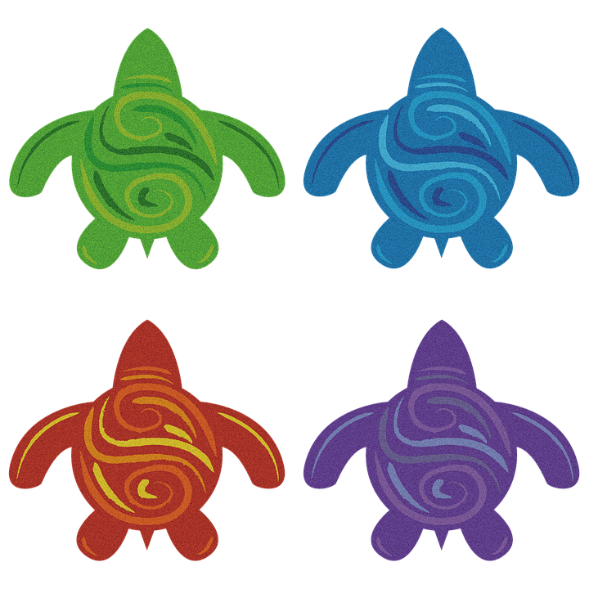 Volusia/Flagler Turtle PatrolProtecting Nesting Sea Turtles in Volusia and Flagler Counties, FloridaThank You! Sea Turtles have been nesting on our beaches for over 100 million years. The population of these ancient mariners has been greatly depleted by loss of nesting habitat, incidental catch by fisheries and exploitation for sea turtle products. Without the help of people like you, they could face extinction in the near future. We appreciate your support!Donor Information:  Please accept my donation of $ ____________________This contribution is madeIn Memory of: 	In Honor of:	Method of Payment:         Check       Cash	Please make checks payable to Volusia Turtle Patrol and mail to:	Volusia Turtle Patrol	4738 S. Peninsula Drive	Ponce Inlet, FL 32127Comments:Email: VolusiaTurtlePatrol@gmail.comPhone:  386-763-0977 NameAddressCityStateZipPhone Email